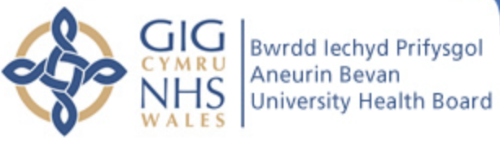 Paediatric Sepsis 6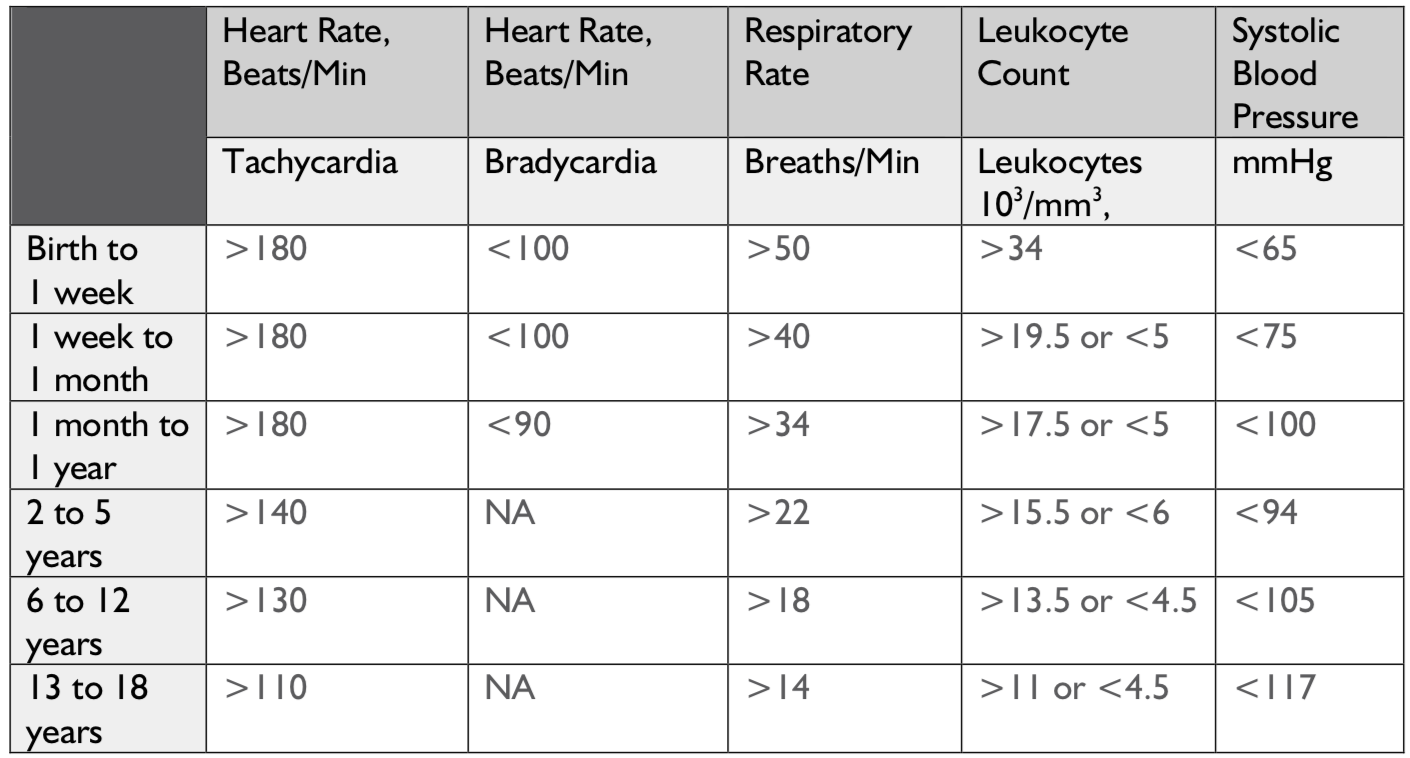 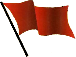 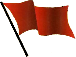 